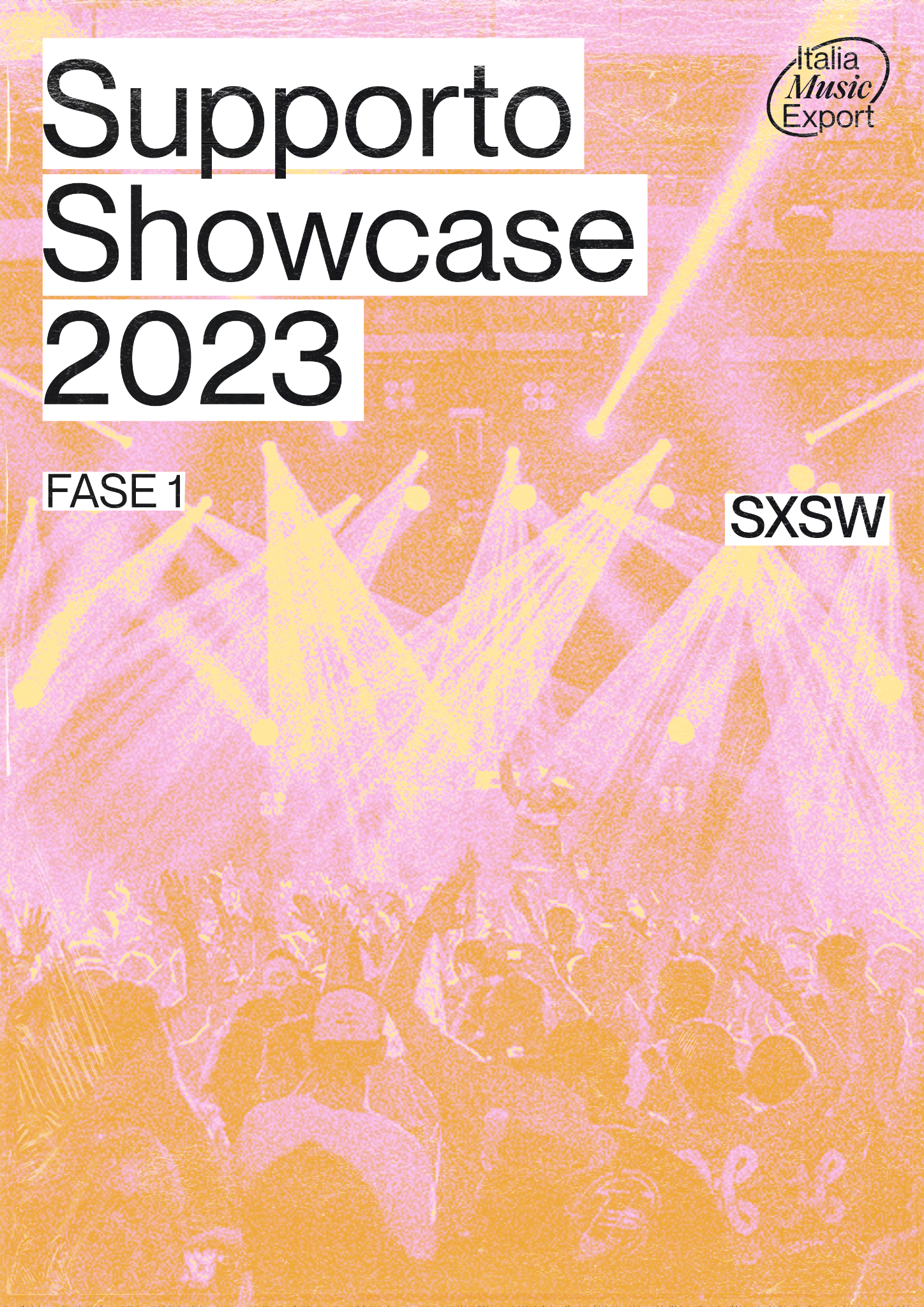 PREMESSAPotranno beneficiare del supporto showcase per il SXSW 2023 5 artisti, che verranno selezionati stilando una graduatoria a punteggio sulla base dei seguenti criteri:- esperienza negli USA
- collaborazione con management americano
- collaborazione con booking americano
- collaborazione con ufficio stampa americano
- collaborazione con etichetta americana
- copertura mediatica negli USA

Per candidarsi bisogna compilare e inviare questo modulo entro il 1° febbraio 2023 alla mail finanaziamenti@italiamusicexport.com. La graduatoria verrà pubblicata sul sito di Italia Music Export il 6 febbraio 2023.Al rientro dall’esibizione al SXSW, i 5 artisti selezionati potranno procedere con la compilazione della domanda di rimborso “Supporto showcase 2023” (link)1. CHI PUÒ RICHIEDERE IL RIMBORSO SPESE? Possono richiedere il rimborso tutti gli artisti e le artiste italiani (sia solisti che band) che soddisfino le seguenti condizioni: 

Non sono ammissibili, ai fini della Call Supporto Showcase 2023, concerti già finanziati attraverso fondazioni, istituzioni (istituti di cultura), centri culturali, organizzazioni, associazioni o enti della pubblica amministrazione (a titolo esemplificativo ma non esaustivo: FUS, Puglia Sounds, Upload Sounds, Per Chi Crea, Comune di Bologna, Regione Emilia Romagna), o da programmi internazionali e europei (a titolo esemplificativo ma non esaustivo: Keychange, Liveurope etc.).2. QUANTI SOLDI SI POSSONO RICHIEDERE?Il rimborso a persona si intende per ogni musicista che salirà sul palco, più una persona del suo staff (manager o tecnico del suono, booking agent, etc). Il rimborso è unico, anche nel caso in cui l’artista o la band si esibisca più d’una volta durante lo stesso showcase festival, ed è ovviamente subordinato alla prova della effettiva esibizione e relativa spesa. Prima dello showcase, l’artista che si esibirà, assieme ad una figura professionale di accompagnamento, dovranno sostenere un colloquio obbligatorio di orientamento con lo staff di Italia Music Export.

3. DATI ARTISTANome  ______________________________________________________________Cognome  _____________________________________________________       Nazionalità  ______________________________________ Residenza  ______________________________________Email ______________________________________  Tel ______________________________________Ruolo (se membro di una band - indicare anche se si è frontman/frontwoman) ______________________Nazionalità (di ogni membro e del frontman/frontwoman) ________________________________________________________________________________________________________________________________________________________________________________________________________________________Residenza (di ogni membro e del frontman/frontwoman)   ________________________________________________________________________________________________________________________________________________________________________________________________________________________

4. TABELLA DI VALUTAZIONE
(compilare la tabella con le informazioni richieste e inserire nell’apposito paragrafo i link che provino l’effettiva collaborazione e/o tour in USA)
N.B.: Non compilare la colonna relativa al punteggio5. LINK GIUSTIFICATIVI
(Inserire qui i link che provino l’effettiva collaborazione e/o tour in USA)
Es: 
- tour: link a grafica o copertura media
- collaborazioni: link alla scheda artista sul sito dell’agenzia 
- copertura mediatica: link agli articoli________________________________________________
________________________________________________
________________________________________________N.B.: Chi verrà selezionato sia per SXSW che per The New Colossus Festival riceverà un solo
contributo per entrambi i festival.
Luogo e data       ________________         	Firma dell’artista       	__________________CriterioDettagliPunteggioTour svolti negli USANumero tour________Periodi tour________
_/1Collaborazione con management americanoNome_____________ Anno di inizio collaborazione ______
Nome_____________ Anno di inizio collaborazione ______
_/1Collaborazione con booking americanoNome_____________ Anno di inizio collaborazione ______
Nome_____________ Anno di inizio collaborazione ______
_/1Collaborazione con ufficio stampa americanoNome_____________ Anno di inizio collaborazione ______Nome_____________ Anno di inizio collaborazione ______
_/1Collaborazione con etichetta americanaNome_____________ Anno di inizio collaborazione ______Nome_____________ Anno di inizio collaborazione ______
_/1Copertura mediatica negli USATestata____ Anno pubblicazione_____Testata____ Anno pubblicazione_____Testata____ Anno pubblicazione_____

_/1Totale_/6